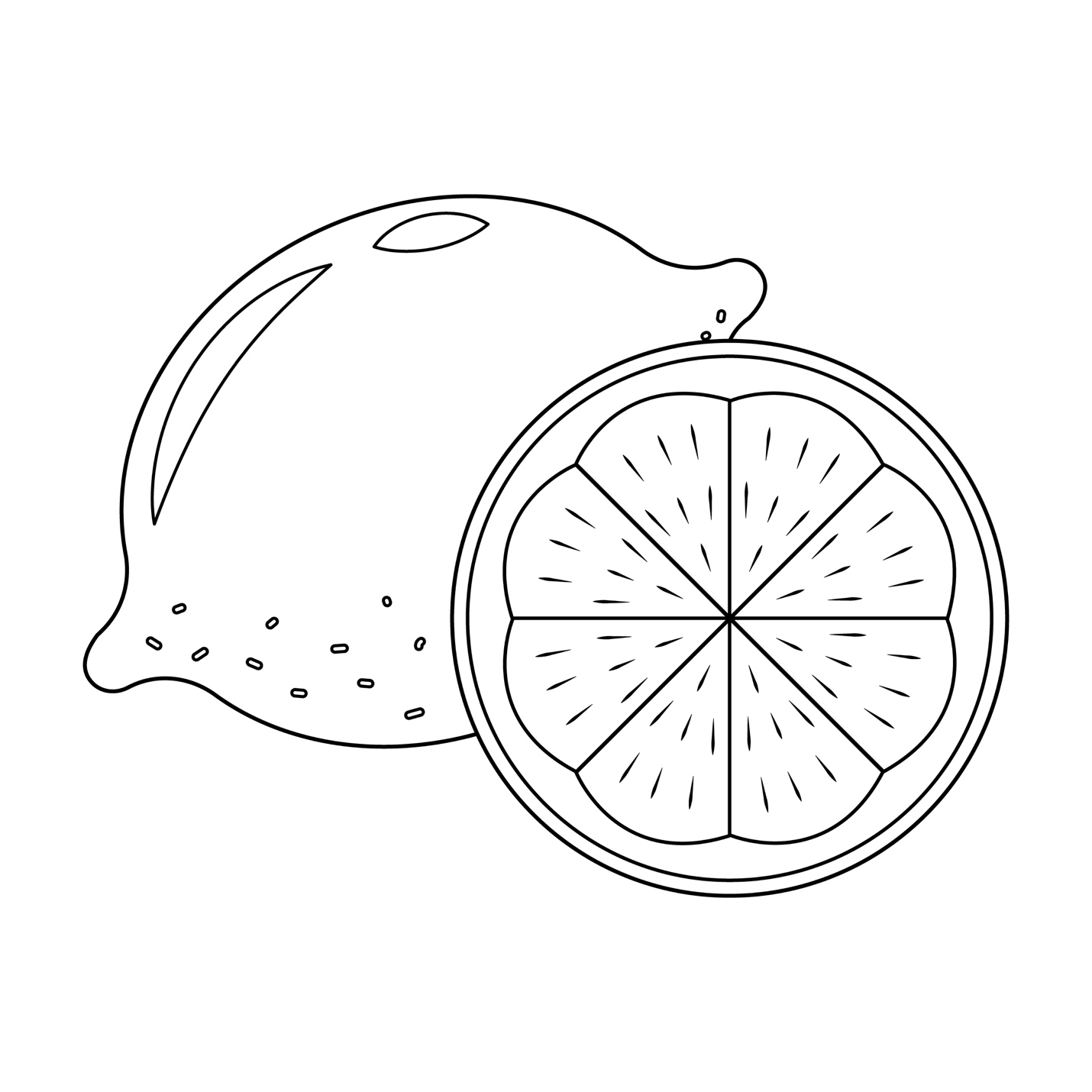 Lemon